Quiz #10 Study GuideNote:All page numbers in the study guide are taken from Patterns for College Writing.General Items:Bring a sheet of loose-leaf paper (the kind without the ripped edges) and a pen with black or blue ink.The quiz is based on “Fashion Magazines:  Harmless or Destructive?” which appears on the course website.  Bring a printed or an electronic copy of the essay to class.  Only students with such a copy will receive the quiz.  The quiz has four items:  one calling for the identification of the thesis statement, two calling for the identification of topic sentences, and one calling for an explanation related to coherence between paragraphs.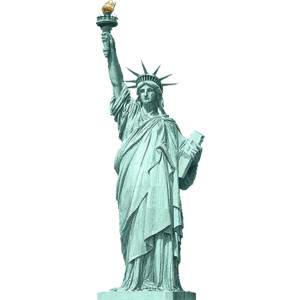 Points to Guide Studying:Be able to identify a thesis statement and topic sentences.  Review the diagram on page 43 so that you know exactly where the body paragraphs appear in a college-level essay; review pages 44-47 for additional information about the thesis statement. Be familiar with the repetition of key words or phrases that enable a writer to link the subject of a topic sentence to a corresponding main idea in a thesis statement.  Consider this illustration from an essay about the Statue of Liberty:Thesis statement:	The Statue of Liberty is abundant in the symbolism that she proudly portrays, most significantly in her torch, crown, and tablet.First topic sentence:	Firstly, the torch the monument is holding is possibly the strongest symbol Bartholdi incorporated into the structure.Second topic sentence:The second most recognized symbol is her beautiful crown.	Final topic sentence:The tablet, being historically related to America’s Declaration of Independence, symbolizes America’s freedom and democracy.Explanation:In the thesis statement, the writer identifies the subjects of each body paragraph (“torch,” “crown,” and “tablet”); then, she repeats each key word in the appropriate topic sentence.  For example, in the first topic sentence, she repeats the word “torch.”  Additionally, the writer uses synonyms as a form of repetition, such as the phrase “The Statue of Liberty” in the thesis statement and the word “monument” in the first topic sentence.   Occasionally, a writer may not repeat an exact word but rather a form of the word to link the subject of a topic sentence to a corresponding main idea in a thesis statement.  For instance, in the thesis statement, the writer uses the word “symbolism” but the word “symbol” in the first topic sentence.  When completing the quiz, determine which type or types of repetition that the writer uses, and include them in your response.